Buddha Vandana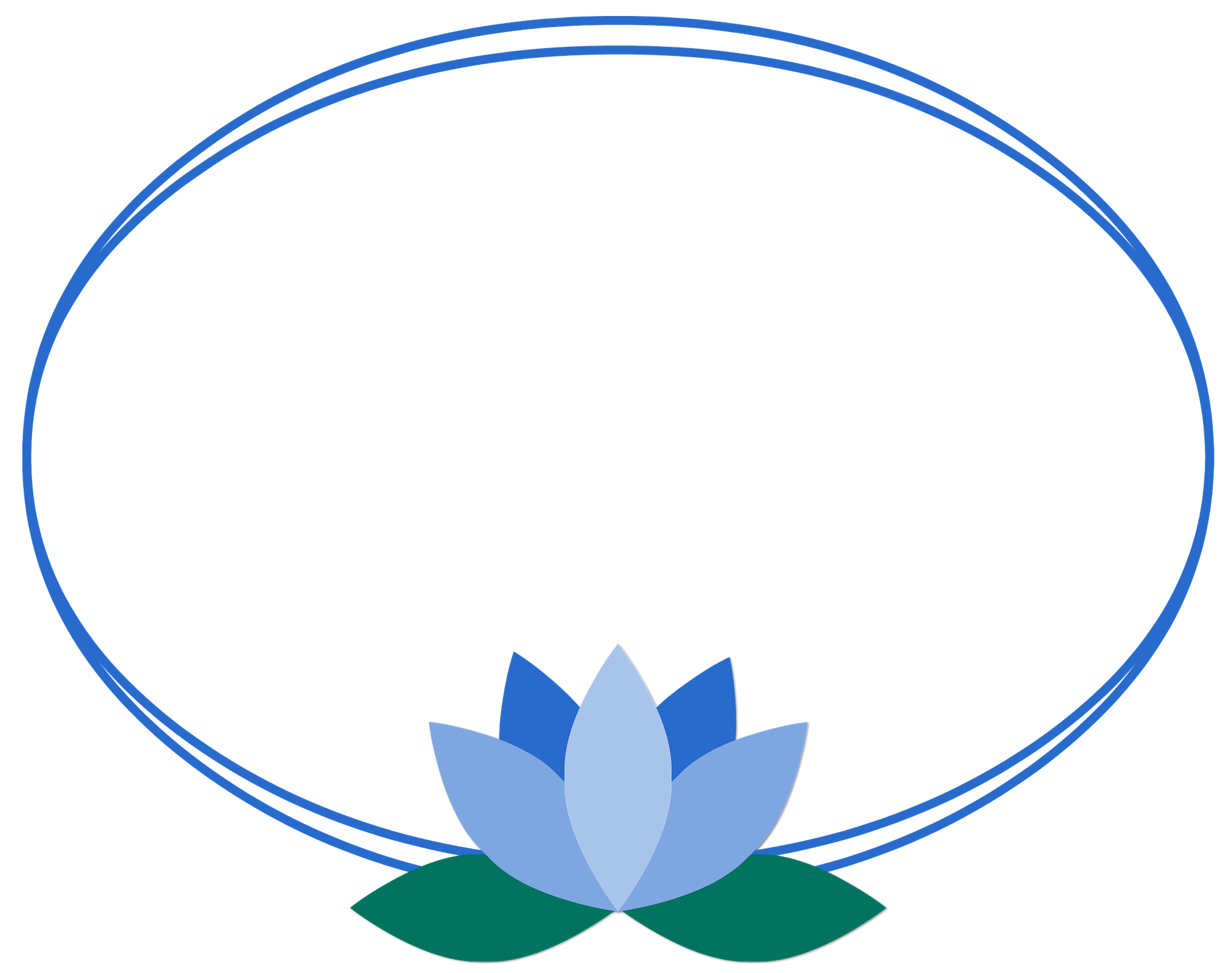 Homage to the Buddha, Dhamma & SanghaWith Pali, Sinhala, and EnglishMahamevnawa Buddhist Monastery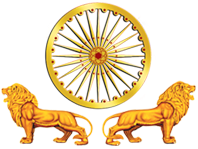 Salutation to the BuddhaSādhu! Sādhu! Sādhu!Going for RefugePañcasīla : Observation of the Five Precepts1 uu$ i;=ka ueÍfuka je<lSu kï jQ$ is,a moh iudoka fjñ mama/ satun merīmen veḷakīma nam vū/ sil padaya samādan vemi.I observe the precept of / abstaining from killing beings.2 uu$ fidrlï lsÍfuka je<lSu kï jQ$ is,a moh iudoka fjñmama/ sorakam kirīmen velakīma nam vū/ sil padaya samādan vemi.I observe the precept of / abstaining from stealing. 3 uu$ jerÈ ldu fiajkfhka je<lSu kï jQ$ is,a moh iudoka fjñmama/ veradi kāma sēvanayen velakīma nam vū/ sil padaya samādan vemi. I observe the precept of / abstaining from sexual misconduct.4 uu$ fndre lSfuka je<lSu kï jQ$ is,a moh iudokafjñmama/ boru kīmen velakīma nam vū/ sil padaya samādan vemi.I observe the precept of / abstaining from telling lies.5 uu$ u;ameka yd$u;a øjH Ndú;fhka je<lSu kï jQ$is,a moh iudoka fjñmama/ matpen hā/ mat dravya bhāvitayen veḷakīma nam vū/ sil padaya samādan vemi.I observe the precept of / abstaining from taking / intoxicating drinks and drugs.W;=ï ;sirK iys; jQ$ ud iudoka jQ fï iS,h$ utum tisarana sahita vū/ mā samādan vū mē sīlaya/ With the refuge of the noble triple gem/ I observe these preceptsfï Ôú;fha hym; msKsio$ mrf,dj iq.;sh msKsio$mē jīvitayē yahapata piṇisada/ paralova sugatiya piṇisada/ For happiness in this life / for rebirth in heavenixidr ÿlska ksoyia ùu msKsio$ fya;= fõjd$ jdikd fõjdæsaṁsāra dukin nidahas vīma piṇisada/ hētu vēvā.../ vāsanā vēvā...!To escape from the sufferings of saṁsara / May it help me / and be a blessingsādhu! sādhu!! sādhu!!!Teruwan Vandanāva Satta Buddha Vandanā: Homage to the 7 BuddhasWorshiping the Vajrāsanaවජිර ‌සංඝාත සරීරෝ – වජිර ඤාණා නමාකරෝ Vajira saṅghāta sarīro – vajira ñāṇā namākaroSitting on the diamond throne, under the Bodhi tree the Supreme Buddha attained brilliant wisdom. I always worship the Blessed one endowed with sharp wisdom.යෝ බුද්ධෝ බෝධි මූලම්හි – නිසින්නෝ වජිරාසනේ
සසේන මාරං ජිත්වාන – සත පුඤ්ඤස්ස තේජසා Yo buddho bodhi mūlamhi – nisinno vajirāsane
Sasena māraṃ jitvāna – sata puññassa tejasāThe Supreme Buddha sacrificed his entire life for liberation. Using the power of merit the Buddha defeated the army of Māra.පඨමේ පුබ්බේනිවාසං – මජ්ඣිමේ දිබ්බචක්ඛුකං Paṭhame pubbenivāsaṃ – majjhime dibbacakkhukaṃIn the 1st watch of night, the Buddha gained the knowledge to see past lives of beings. With his divine eye the Buddha gained the knowledge to see death and rebirth of beings in the 2nd watch of night. පච්ඡිමේ සබ්බසංඛාරේ – සම්මස්සං ලක්ඛකෝටියංPacchime sabbasaṅkhāre – sammassaṃ lakkhakoṭiyaṃIn the 3rd watch of night, the Buddha observed the true nature of all conditioned things. He contemplated all formations hundreds and millions of times.ඡත්තිංසාය කෝටි – සතසහස්ස මුඛේන පච්චයං Chattiṃsāya koṭi – satasahassa mukhena paccayaṃHe analyzed cause and effects thirty six million times. With extremely sharp wisdom Buddha realized the true nature of existence. With penetrating wisdom Buddha eradicated all defilements and attained Buddhahood.ඕතාර මහා වජිරේන – සුසම්බුද්ධාසවක්ඛයං Otāra mahā vajirena – susambuddhāsavakkhayaṃThe great king of Dhamma with sharp wisdom gave rise to Nibbāna in the hearts of wise gods and humans.බුද්ධභූමි නිට්ඨංගෝ – සෝ මහාවජිරඤාණසා
බෝධනෙයියෝ සුබෝධෙත්වා – බෝධේසිතං නමාමහං Buddhabhūmi niṭṭhaṅgo – so mahāvajirañāṇasā
Bodhaneyyo subodhetvā – bodhesitaṃ namāmahaṃThe Buddha became the great victor sitting under the Bodhi tree at Bodhgaya. With a delightful pleasant heart, I always worship bowing my head to the marvelous enlightenment of the Gautama Supreme Buddha.Paying Homage to the Great Arahant Sāriputtaයෝ ධම්මසේනාපතී සුපූජිතෝ - පඤ්ඤාය පාරමිං ගතෝගම්භීරපඤ්ඤෝ මේධාවී - මග්ගාමග්ගස්ස කෝවිදෝතං වීතරාගං සුසමාහිතින්ද්‍රියං - වන්දාමි පරිනිබ්බුත සාරිපුත්තංYo dhammasenāpatī supūjito – paññāya pāramiṁ gato
Gambhīrapañño medhāvī – maggāmaggassa kovido
Taṁ vītarāgaṁ susamāhitindriyaṁ – vandāmi parinibbuta sāriputtaṁThe arahant who is chief monk in Gautama Buddha’s dispensation, most venerable, general of the Dhamma, he has gone to the top of wisdom with deep wisdom and wide wisdom. Skilled to choose the good path and the bad path. I worship with much love the great arahant Sariputta, the passion free, with concentrated sense faculties, who has attained Nibbana.Paying Homage to the Great Arahant Mahā Moggallānaයෝ මහානුභාවෝ ඡළභිඤ්ඤෝ - ඉද්ධියා පාරමිං ගතෝසෝ විකුබ්බනාසු කුසලෝ - වසීභූතෝ මහිද්ධියාතං වීතරාගං සුසමාහිතින්ද්‍රියං - වන්දාමි පරිනිබ්බුත මොග්ගල්ලානංYo mahānubhāvo chaḷabhiñño – iddhiyā pāramiṁ gato
So vikubbanāsu kusalo – vasībhūto mahiddhiyā
Taṁ vītarāgaṁ susamāhitindriyaṁ – vandāmi parinibbuta moggallānaṁThe chief arahant who had the six great knowledges, reached the peak of psycic powers, skilled in miracles, psychic powers under his control. I worship with much love the great arahant Maha Moggallana, the passion free, with concentrated sense faculties, who has attained Nibbana.Paying Homage to the Great Arahant Mahā Kassapaයෝ දායාදෝ බුද්ධසෙට්ඨස්ස - විසිට්ඨෝ ධුතගුණේ මුනීඋපසන්තෝ උපරතෝ - පන්තසේනාසනෝ විදූතං වීතරාගං සුසමාහිතින්ද්‍රියං - වන්දාමි පරිනිබ්බුත මහා කස්සපංYo dāyādo buddhaseṭṭhassa – visiṭṭho dhutaguṇe munī
Upasanto uparato – pantasenāsano vidū
Taṁ vītarāgaṁ susamāhitindriyaṁ – vandāmi parinibbuta mahā kassapaṁThe arahant who is the heir of the great Buddha, gone to the peak of austerity practices, calm, without defilements, living in the deep jungle, giving comfort to others. I worship with much love the great arahant Maha Kassapa, the passion free, with concentrated sense faculties, who has attained Nibbana.Paying Homage to the Great Arahant Ānandaයෝ චිත්තකථී ධම්මධරෝ - සතිමතෝ ගතිධිතීමතෝසුගතස්ස කෝසාරක්ඛකෝ - පූජනීයෝ බහුස්සුතෝතං වීතරාගං සුසමාහිතින්ද්‍රියං - වන්දාමි පරිනිබ්බුතානන්දත්ථේරංYo cittkaṭī dhammadharo – satimato gatidhitīmato
Sugatassa kosārakkhako – pūjanīyo bahussuto
Taṁ vītarāgaṁ susamāhitindriyaṁ – vandāmi parinibbutānandattheraṁProtecting the body of Dhamma of our Supreme Buddha, with a great memory and preaching Dhamma well, with great mindfulness and great wisdom, most venerable and most learned. I worship with much love the great arahant Ananda, the passion free, with concentrated sense faculties, who has attained Nibbana.Paying Homage to the Great Arahant Aṅgulimālaයෝ ච පුබ්බේ පමජ්ජිත්වා - අංගුලිමාලෝති විස්සුතෝඅප්පමාදං සමාදාය - වීතතණ්හෝ සුසංවුතෝතං කාරුණිකං සුසමාහිතින්ද්‍රියං - වන්දාමි පරිනිබ්බුතංගුලිමාලංYo ca pubbe pamajjitvā – Aṅgulimāloti vissuto
Appamādaṁ samādāya – vītataṇho susaṁvuto
Taṁ kāruṇikaṁ susamāhitindriyaṁ – vandāmi parinibbutaṅgulimālaṁWho was formerly negligent, famous as Aṅgulimāla, in the Buddha Sasana heedful, eradicated all defilements and gained Arahantship, escaped from craving, posessing restraint. I worship with much love the great arahant Aṅgulimāla, compassionate, with concentrated sense faculties, who has attained Nibbana.Paying Homage to the Great Arahant Mahindaයෝ සත්ථුකප්පෝ කල්‍යාණමිත්තෝ - මහාඤාණී ජිනත්‍රජෝසෝ ලංකාදීපමාගම්ම - ජෝතයී බුද්ධසාසනංතං වීතරාගං ලංකාදීපප්පසාදකං - වන්දාමි පරිනිබ්බුත මහාමහින්දංYo satthukappo kalyāṇamitto – mahāñāṇī jinatrajo
So laṅkādīpamāgamma – jotayī buddhasāsanaṁ
Taṁ vītarāgaṁ laṅkādīpappasādakaṁ – vandāmi parinibbuta mahā mahindaṁThe arahant who is the son of the Buddha, second only to the Buddha for Sri Lankan people, with great wisdom and he has been a kalyanamitta to us. The arahant who came to Sri Lanka, he illuminated the Buddha Sasana. I worship with much love the great arahant Mahinda, the passion free, who is loved by all Sri Lankans, who has attained Nibbana.Siyalu Dhātūn Vahansēlā Ekavita Vandanā KirīmaPaying Homage to All the Sacred Relics of the Supreme Buddha at the Same Time1 iu;a; nqoaOlsÉfpda fida - l=iskdrdh ksínqf;daSamatta buddhakicco so, kusinārāya nibbutoOd;=fNaoufNaoxp - wêÜGdh uydofhdaDhātubhedamabhedañca, adhiṭṭhāya mahādayoAfter the Blessed One completed his duty and attained parinibbana in Kusinara, All the holy relics were divided according to the Blessed One’s wishes2 WKaySix p;=frdaodGd - wlaLldoafõp i;a;sudUṇhīsaṁ caturodāṭhā, akkhakādveca sattimāwiïNskakdp ;d iínd - fiaid Nskakdp Od;=fhdaAsambhinnāca tā sabbā, sesā bhinnāca dhātuyoThe forehead bone, four teeth, and two collar bones, all together seven Buddha relics, Not broken into small pieces. The rest were broken into small pieces.Nskakuq.a.mamudKd p - Nskak;Kavq,ikaksNd3. Bhinnamuggappamāṇā ca, bhinnataṇḍulasannibhāuyka;d uÊ¯ud fÉj - LqoaÈld idimQmudMahantā majjhimā ceva, khuddikā sāsapūpamāThe big pieces, and middle size pieces were broken into the size of green gram and broken rice grains. The small pieces were broken into pieces the size of mustard seeds.4 uyka;d iqjKaKjKaKdp - uÊ¯ud uq;a;slmamNdMahantā suvaṇṇavaṇṇāca, majjhimā muttikappabhāLqoaÈld l=kaojKaKdp - iínd jkaodñ Od;=fhdaKhuddikā kundavaṇṇāca, sabbā vandāmi dhātuyoThe bigger pieces were a gold color. The middle size pieces were the color of pearls. The smaller size pieces were the color of jasmine. I worship all of the Blessed One’s relics with respect.5 uyka;d m[ap kd<S p - uÊ¯ud m[ap kd<spMahantā pañca nāḷī ca, majjhimā pañca nāḷicaP kd<s LqoaÈld fÉj - iínd jkaodñ Od;=fhdaCha nāḷi khuddikā ceva, sabbā vandāmi dhātuyoOf the large pieces there were five vessels worth. Of the middle size pieces also five. Of the small size there were six. I worship all of the Blessed One’s relics with respect.6 wÜGfodaKx plaLquf;da iÍf¾ - i;a; fodaKx cïnq§fma ufyka;s Aṭṭhadoṇaṁ cakkhumato sarīre, satta doṇaṁ jambudīpe mahenti,talx p fodaKx mqßijre;a;uiai - rdu.dfï kd.rdcd ufyka;sEkaṁ ca doṇaṁ purisavaruttamassa, rāmagāme nāgarājā mahentīThere were eight portions of relics of the One with Vision. Of these, seven stayed in India with honor. The eighth portion of the most noble one is in Rāmagāma honoured by nāga kings.Venerating the Great Arahants iqÅfkda j; wrykaf;da - ;Kayd f;aix k úÊc;sSukhino Vata Arahanto – Tanhā tesan na vijjati “Happy indeed are the arahants! - No craving can be found in them. wiañudfkda iuqÉýkafkda - fudaycd,x mod,s;xAsmimāno Samuccinno – Mohajālan Padālitan Cut off is the conceit ‘I am,’ - Burst asunder is delusion’s net. wfkacx f;a wkqmam;a;d - Ñ;a;x f;aix wkdú,xAnejan te anuppattā – Cittan tesan anāwilan They have reached the unstired state, - Limpid are their minds; f,dafla wkqm,s;a;d f;a - n%yauN+;d wkdijdLoke Anupalittā te – Bhrahmabutā Anāsawā They are unsullied in the world - The holy ones, without taints.m[aplaLkafè mß[a[dh - i;a;ioaOïuf.daprdPanchakkande pariññāya – Satta Saddhamma Gocarā “Having fully understood the five aggregates, - Rooted in seven qualities mdixishd imamqßid - mq;a;d nqoaOiai ´ridPasansiya Sappurisa – Puttā Buddassa Orasa They are praiseworthy superior men – Sons born from the Buddha’s heart. i;a;r;kiïmkakd - ;Siq islaLdiq islaÅ;dSattaratana sampannā – Tisu Sikkāsu Sikkitā “Endowed with the seven gems, - Trained in the threefold training,wkqúprka;s uydùrd - mySkNhfNarjd Anuvicaranti Mahāvirā – PahinaBhayabherawā Those great heroes wander about - With fear and trembling abandoned. oiyxf.ays iïmkakd - uydkd.d iudys;dDasahangehi Sampannā – Mahānāgā Samāhitā “Endowed with the ten factors, - Those great Sages, concentrated, tAf;a fLda fiÜGd f,daliañx - ;Kayd f;aix k úÊc;sEte kho settā lokasmin – tanhā tesan na vijjati Are the best beings in the world:- No craving can be found in them. wfiaL[dKx Wmamkakx - wka;sfudahx iuqiaifhdaAsekhañānam Uppannam – antimoyam samussayo “The final knowledge has arisen in them: - ‘This body is the last I bear.’ fhda idfrda n%yaupßhiai - ;iañx wmrmÉphdYo sāro brahmacariyassa – tasmin aparapacchayā They have touched the core of the holy life - They no longer depend on others. úOdiq k úlïmka;s - úmamuq;a;d mqkíNjdVidāsu na vikampanti – vippamuttā punabbavā The liberated ones are not agitated - They are freed from rebirth.oka;N+ñx wkqmam;a;d - f;a f,dafla úð;dúfkdaDantabhumin anuppattā – te loke vijitāvino Having reached the stage of the tamed, - They are the victors in the world. WoaOx ;sßhx wmdÖkx - kka§ f;aix k úÊc;sUddan tiriyan apāchīnam – nandī tesan na vijjati “Above, across, and below, - Delight is no more found in them. koka;s f;a iSykdox - nqoaOd f,dafla wkq;a;rdZ;sNadantite sihanādam – buddhā loke anuttharā’ti They boldly sound their lion’s roar: -‘The Buddhas are supreme in the world.’”  Cetiya Vandana: Homage to Stupas and Bodhi TreeBuddha Puja: Sinhalaudf.a iajdó jQ$ nqÿrcdKka jykafia$ ish¨ rd. oafõI fuday$ ÿre l, fial$māgē svāmī vū/ budurajāṇan vahansē/ siyalū rāga dvēsha mōha/ duru kala sēka/ My great teacher / Supreme Buddha / eradicated passion, hatred and delusion / ù;rd.S jQ fial$ ù;fodaIS jQ fial$ ù;fudayS jQ fialvītarāgī vū sēka/ vītadōhī vū sēka/ vītamōhī vū sēka.Was free from passion / was free from hatred / was free from delusion.ish¨ wl=i, O¾uhka$ m%ydKh l< fial$ ish¨ l=i, O¾uhka$ Wmojd .;a fialsiyalū akusala dharmayan/ prahāṇaya kaḷa sēka/ siyalū kusala dharmayan/ upadavā gat sēkaeradicated all defilements / cultivated all wholesome qualitiesis; lh jpkh$ msßisÿ l< fialsita kaya vacanaya/ pirisidu kaḷa sēkapurified the body speech and mind nqÿrcdKka jykafia$ oin, [dKhkaf.ka$ iukaú; jQ fial$budurajāṇan vahansē/ dasabala ñāṇayangen/ samanvita vū sēka/Supreme Buddha / possessed the tenfold knowledge / úYdro [dKhkaf.ka$ iukaú; jQ fial$viśhārada ñāṇayangen/ samanvita vū sēka/ accomplished in knowledge / uyd lreKd iudm;a;s [dKfhka$ iukaú; jQ fial$mahā karuṇā samāpatti ñāṇayen/ samanvita vū sēka/ Possessed the knowledge of great compassion wkka; nqoaO [dKhka f.ka$ iukaú; jQ fial$ananta buddha ñāṇayan gen/ samanvita vū sēka/ Possessed the knowledge of boundless enlightenment / nqÿrcdKka jykafia$ .=re WmfoaY ke;sju$budurajāṇan vahansē/ guru upadēśha netivama/ The Supreme Buddha / without the guidance of a teacher ish¨ ÿla ksjd,k$ wud uy ksjk$ idlaId;a l< fialsiyalū duk nivālana/ amā maha nivana/ sākshāt kaḷa sēkaAchieved the great Nibbana, that eliminates all sufferings nqÿrcdKka jykafia$ wkka; is,a we;s fial$ wkka; iudê we;s fial$Budurajāṇan vahansē/ ananta sil eti sēka/ ananta samādhi eti sēka/ Supreme Buddha / Possessed boundless virtue /boundless concentration wkka; m%{d we;s fial$ wkka; úuqla;s we;s fial$ wkka; úuqla;s [dK o¾Yk we;s fialananta prañā eti sēka/ ananta vimukti eti sēka/ ananta vimukti ñāṇa darśhana eti sēka.Possessed boundless wisdom / liberation / knowledge and vision of liberation fufia wkka; .=K we;s$ nqÿrcdKka jykafia Wfoid$ wm úiska ms<sfh< lrk ,omesē ananta guṇa eti/ budurajāṇan vahansē udesā/ apa visin piḷiyeḷa karana lada,To the great Buddha endowed with these boundless good qualitiesfï oe,afjk myka wdf,dalh$ mQcd lrñ mQcd fõjd$mē delvena pahan ālōkaya/ pūjā karami pūjā vēvā/I offer this bright light fï me;sfrk iqj| ÿï$ mQcd lrñ mQcd fõjd$mē petirena suvan̆da dum/ pūjā karami pūjā vēvā/I offer these sweat fragrancesfï iqmsmqKq iqj| u,a$ mQcd lrñ mQcd fõjd$mē supipuṇu suvan̆da mal/ pūjā karami pūjā vēvā/I offer these fragrant flowers fï msú;=re isis,a meka$ mQcd lrñ mQcd fõjd$mē pivituru sisil pan/ pūjā karami pūjā vēvā/I offer this pure cool waterfï iquOqr .s,kami$ mQcd lrñ mQcd fõjd$mē sumadhura gilanpasa/ pūjā karami pūjā vēvā/I offer these sweet drinks fï ish¨u mQcdfjda$ nqÿrcdKka jykafia Wfoid$ idor f.!rjfhka$mē siyalūma pūjāvō/ budurajāṇan vahansē udesā/ sādara gauravayen/ May all these offerings / with great respect / be offered to the Supreme Buddhayo msß Y%oaOdfjka$ mQcd lrñ mQcd fj;ajd$ mQcd lrñ mQcd fj;ajd$ mQcd lrñ mQcd u fj;ajdæhada piri śhraddhāven/ pūjā karami pūjā vetvā/ pūjā karami pūjā vetvā/ pūjā karami pūjā ma vetvā!With a Heart full of confidence / I offer these offerings /sādhu! sādhu!! sādhu!!!Buddha Puja: Pali PhrasesMy great teacher / Gautama Buddha / the most worthy one / eradicated passion / hatred and delusion. My great teacher / Gautama Buddha / Developed wholesome deeds / Eradicated unwholesome deeds. / Even in secrecy / did not commit any misdeeds / guarded sense faculties / controlled sense faculties. /My Great teacher / Gauthama Buddha /realized the noble Dhamma / without anyone’s help. /  Sadhu Sadhu!සෝහි භගවා / ජානං ජානාති / පස්සං පස්සතිSo hi bhagavā / jānaṁ jānāti / passaṁ passati /the Buddha knows / what should be known / sees what should be seenචක්ඛුභූතෝ / ඤාණභූතෝ / ධම්මභූතෝcakkhubhūto ñāṇabhūto / Dhammabhūtoendowed with great vision - great knowledge / endowed with Dhamma //බ්‍රහ්මභූතෝ / වත්තා පවත්තා / අත්ථස්ස නින්නේතා/brahmabhūto / vattā pavattā / atthassa ninnetā /Extremely Superior / profounder & expounder / directs to noble lifeඅමතස්ස දාතා / ධම්මස්සාමී තථාගතෝතිamatassa dātā / dhammassāmī tathāgato tiGiver of Nibbāna / Lord of Dhamma / Tathāgata.යාවතා භික්ඛවේ සත්තා / අපදා වා දිපදා වා /Yāvatā, bhikkhave, sattā / apadā vā dipadāvā /To whatever extent there are beings / whether footless or with two feetචතුප්පදා වා බහුප්පදා වා / රූපිනෝ වා අරූපිනෝ වා /catuppadā vā bahuppadā vā / rūpino vā arūpino vā /four feet, or many feet / whether having form or formlessසඤ්ඤිනෝ වා අසඤ්ඤිනෝ වා / නේවසඤ්ඤානාසඤ්ඤිනෝ වා /saññino vā asaññino vā / nevasannināsannino vā,/whether percipient or non-percipient / or neither percipient nor nonpercipientතථාගතෝ තේසං අග්ගමක්ඛායතිtathāgato tesaṁ aggamakkhāyati /the Tathāgata, the Arahant, the Perfectly Enlightened One is declared the foremost among themඅම්හාකං භගවා / අරහං සම්මාසම්බුද්ධෝ /amhakaṁ bhagava / arahaṁ sammāsambuddho. /Our Blessed One / Enlightened Samma Sambuddhaයේ බුද්ධේ පසන්නා / අග්ගේ තේ පසන්නාYe, buddhe pasannā / agge te pasannāThose who have confidence in the Buddha / have confidence in the foremostඅග්ගේ ඛෝ පන පසන්නානං / අග්ගෝ විපාකෝ හෝතිAgge kho pana pasannānaṁ / aggo vipāko hoti.and for those who have confidence in the foremost / the result is foremostතං අම්හාකං බුද්ධං භගවන්තං / ලෝකනාථංTam amhakaṁ Buddhaṁ Bhagavantaṁ / lokanataṁ /That most worthy one / the blessed one / the refuge to the whole worldතථාගතං / අරහන්තං සම්මාසම්බුද්ධං /Tathāgataṁ / arahantaṁ samma sambuddhaṁ /To the great Tathāgtha / Enlightened Samma Sambuddha /අභිපූජයාමි / අනුස්සරාමි / සිරසා නමාමි / abhipūjayāmi / anussarāmi / sirasa namāmi /
We make great offerings / Recall with respect / Worship with great respectසරණං ගච්චාමි. /saranaṁ gacchāmi./Go for refuge wholeheartedly - Sadhu Sadhu / Sadhu Sadhu! / My homage to Gauthama Buddha. / My homage to the Noble Dhamma. / My homage to the Noble Sangha. / To my great teacher Supreme Buddha / I offer with great respect / These bright lights / Beautiful flowers/ Sweet fragrance/ Bowl of pure water / and sweet drinks. / May all these offerings / be offered to Gauthama Buddha / be offered to Gauthama BuddhaBuddha Puja in Paliඝනසාරප්ප දිත්තේන–දීපේන තමධංසිනා
තිලෝක දීපංසම්බුද්ධං–පූජයාමි තමෝනුදං Ghanasārappadittena–Dīpena tamadhaṃsinā
Tiloka dīpam sambuddhaṃ–Pūjayāmi tamonudaṃWith lights of camphor brightly shining, destroying darkness here, The three world’s light, the Perfect Buddha, dispeller of darkness, I revere.සුගන්ධිකාය වදනං–අනන්ත ගුණ ගන්ධිනා
සුගන්ධිනා හං ගන්ධේන–පුජයාමි තථාගතං Sugandhikāya vadanaṃ–Ananta guṇa gandhinā
Sugandhināhaṃ gandhena–Pujayāmi tathāgataṃFragrant of voice and form, fragrant with virtues infinite, The Fragrant One, Tathāgata, with fragrance I revere.වණ්ණ ගන්ධ ගුණෝපේතං–ඒතං කුසුම සන්තතිං
පූජයාමි මුනින්දස්ස–සිරීපාද සරෝරුහේ Vaṇṇa gandha guṇopetaṃ–Etaṃ kusuma santatiṃ
Pūjayāmi munindassa–Sirīpāda saroruheWith these flowers, as long as they last, colourful, fragrant and excellent, The Sacred Feet on the lotus, of the Lord of sages, I revere.පූජේමි බුද්ධං කුසුමේන නේන–පුඤ්ඤේන මේතේන ලභාමි මොක්ඛං
පුප්ඵං මිලායාති යථා ඉධං මේ–කායෝ තථා යාති විනාසභාවං Pūjemi Buddhaṃ kusumenanena–Puññena metena labhami mokkhaṃ
Pupphaṃ milāyāti yathā idaṃ me–Kāyo tathā yāti vināsabhāvaṃThe Buddha I revere with varied flowers, by this, my merit, may there be Release. Even as this flower fades away, so will my body be destroyed.සුගන්ධං සීතලං කප්පං–පසන්න මධුරං සුභං
පනීය මේතං භගවා–පතිගණ්හාතු මුත්තම Sugandham sītalaṃ kappaṃ–Pasanna madhuram subhaṃ
Panīyametam bhagavā–Patigaṇhātu muttamaPlease accept this fragrant, cool, clear, sweet, and attractive drink that has been prepared, O Noble One!අධිවාසේ තු නෝ භන්තේ–ගිලානපච්චයං ඉමං
අනුකම්පං උපාදාය–පතිගණ්හාතු මුත්තම! Adivāse tu no bhante–gilānapaccayaṁ imaṁ
anukampaṁ upādāya–paṭiggaṇhātu muttama! Please Venerable Sir, out of compassion for us accept our beverages offered to you, O Noble One! අධිවාසේ තු නෝ භන්තේ–සබ්බං සද්ධාය පූජිතං
අනුකම්පං උපාදාය–පතිගණ්හාතු මුත්තම! Adivāse tu no bhante–sabbaṁ saddāya pūjitaṁ
anukampaṁ upādāya–paṭiggaṇhātu muttama! Please Venerable Sir, out of compassion for us accept all offered with faith, O Noble One! Invitation to the DeitiesAs we know, the Buddha taught not only to humans, the path to freedom from suffering but also to gods and other divine beings. As disciples, we invite them to come and listen to the Buddha’s teachings being recited.iuka;d plal jdf,aiq$ w;%d .ÉPka;= foaj;d Samantā cakkavālesu / Atrāgacchantu devatāioaOïux uqks rdciai$ iqKka;= i.a. fudlaLox Saddhammaṁ munirājassa / Sunantu saggamokkhadaṁ mß;a;iaijK ldf,da$ whx Noka;dParittas savanakālo / ayaṁ bhadantāmß;a;iaijK ldf,da$ whx Noka;d Parittas savanakālo / ayaṁ bhadantā mß;a;OïuiaijK ldf,da$ whx Noka;d Paritta dhammassavanaakālo ayam bhadantā In the universe in their entirety, let the deities come here; The good doctrine of the King of Sages which gives heaven and release.This is the time to listen to the protective discourses. This is the time to listen to the protective discourses. This is the time to listen to the protective Dhamma discourses.sādhu! sādhu!! sādhu!!!Caturārakkhā: Four-Fold Protective ContemplationsBuddhānussati mettā ca – Asubhaṁ maraṇassati
Iti imā caturārakkhā – Bhikkhu bhāveyya sīlavāA virtuous monk should practice / the four-fold protective contemplations; / namely, recollection on the Buddha, / thoughts on loving kindness / reflection on the impurities / and mindfullness of death. Buddhānussati: Recollection on the Buddha1. Ananta vitthāra guṇaṁ – guṇato’nussaraṁ muniṁ
Bhāveyya buddhimā bhikkhū – Buddhānussati’māditoA wise monk meditates on / the Buddha’s infinite and pervasive virtues / as his first contemplation. He practices Buddhānussati. 2. Savāsane kilese so – Eko sabbe nighātiya
Ahū susuddha santāno –Pūjāna’ñca sadārahoThe Buddha destroyed all defilements by himself / He had an extremely pure mind / being worthy of offerings / from the whole world. 3. Sabba kāla gate dhamme – Sabbe sammā sayaṁ muniSabbākārena bujjhitvā – Eko sabbaññutaṁ gatoThe Buddha has rightly realized / everything in the world / relating to all times / through his great insight / and has attained Supreme Enlightenment, / entirely through his own efforts. 4. Vipassanādi vijjāhi – Sīlādi caraṇehi caSusamiddhehi sampanno – Gaganābhehi nāyakoThe Leader, the Buddha / has various knowledges / such as Vipassana / as extensive as the sky / and he has perfect conduct / and pure virtue. 5. Sammā gato subhaṁ thānaṁ – amogha vacano ca soTividhassāpi lokassa – ñātā niravasesatoThe Buddha has rightly gone / to the most blissful state. / His speech is very meaningful. He has understood the three worlds, / sensual, form and formless worlds, / in their entirety. 6. Anekehī guṇoghehi – sabbasattuttamo ahuAnekehī upāyehi – nara damme damesi caThe Buddha has become supreme / among all beings / by his manifold qualities. Using various strategies / he tamed gods and humans / who could be tamed. 7. Eko sabbassa lokassa – sabba atthānusāsakoBhāggya issariyādinaṁ – guṇānaṁ paramo nidhīThe Buddha is the great Teacher / of all beings. / The unique instructor to the entire world, / he is a noble treasure of qualities / such as good fortune and prosperity. 8. Paññassa sabba dhammesu – karuṇā sabba jantusuAttathānaṁ paratthānaṁ – sādhikā guṇa jeṭṭhikāThe Buddha had perfect wisdom. / His compassion extended to all beings. He acted for the benefit / of himself and others. / He is Supreme in all qualities!9. Dayāya pārami citvā – paññāya’ttāna muddharīUddharī sabba dhamme ca – dayāya’ññeca uddharīThe Buddha crossed over suffering / by the highest wisdom gained through the perfections, / and great compassion by realizing the truth, / the Buddha helped others / to cross over suffering through his great compassion. 10. Dissamāno’pi tā’vassa – rūpakāyo acintiyoAsādhāraṇa ñānaḍḍhe – dhamma kāye kathāvakā’ti. The beauty of his physical body, / full of meritorious marks, / is unimaginable even when visible. How much more unimaginable / is his body of Dhamma with unique wisdom?Mettā: Loving-Kindness Meditation1. Attūpamāya sabbesaṁ – sattānaṁ sukha kāmataṁPassitvā kamato mettaṁ – sabbasattesu bhāvayeI desire happiness, / others also desire happiness. Having compared oneself with others, / one should practice loving kindness / towards all beings, / by realizing / that everyone desires happiness. 2. Sukhī bhaveyyaṁ niddukkho – ahaṁ niccaṁ ahaṁ viyaHitā ca me sukhī hontu – majjhattā thaca verinoMay I be free from sorrow / and always be happy! / May those who desire my welfare, / those who are indifferent towards me, / and those who hate me, / also be happy. 3. Imamhi gāmakkhettamhi – sattā hontu sukhī sadāTato para’ṁca rajjesu – cakkavāḷesu jantunoMay all beings living in this area / be well and happy / and those in other countries / in this universe / also be well and happy. 4. Samantā cakkavāḷesu – sattānaṁ tesu pāṇinoSukkhino puggalā bhūtā – attabhāva gatā siyuṁMay all beings living in the whole universe / be well and happy. May each individual who has been born / be well and happy. May various types of beings in the whole universe / always be well and happy. 5. Tathā itthi pumā ce’va – ariyā anariyāpi’caDevā narā apāyaṭṭhā – tathā dasa disāsu cā’tiLikewise, women, men, / the noble and the ignoble, / gods, humans, those in planes of misery / and those living within the ten directions, / may all these beings be happy!Asubha:Meditation on Impurities of the Body1. Aviññāṇā asubhanibhaṁ – Saviññāṇā asubhaṁ imaṁKāyaṁ asubhato passaṁ – asubhaṁ bhāvaye yatiSeeing this body as impure / when it is dead, without consciousness, / and also impure / when alive with consciousness, / one should meditate / on its foulness. 2. Vaṇṇa sanṭhāna gaṇdhehi – āsayokāsato tathāPaṭikkulāni kāye me – kuṇapāṇi dvisoḷasaThe thirty-two impurities / of one’s body / are disgusting in colour, and sign, / foul smell, position and space / where impure parts connect together. 3. Patitamhā’pi kuṇapā – jegucchaṁ kāya nissitaṁĀdhāro hi sucī tassa – kāye tu kuṇape ṭhitaṁThe impurities within the body / are more disgusting / than those that fall from it, / since impurities that fall from body / may touch even pure things, / but inner impure parts / rest just on impurities. 4. Mīḷhe kimi’va kāyo’yaṁ – asucimhi samuṭṭhitoAnto asuci sampuṇṇo – puṇṇavacca kuṭī viyaLike a worm born in filth, / this body was also born in filth. Like a cesspit that is full, / this body is full of filth. 5. Asuci sandate niccaṁ – yathā medaka thālikāNānā kimi kulāvāso – pakka candanikā viyaJust as fat pours / from an over flowing pot, / likewise impure things / always flow from this body. / Like a cesspit full of filth, / this body is the home / to various kinds of worms. 6. Gaṇḍabhūto rogabhūto – vaṇabhūto samussayoAtekicchoti jeguccho – pabhinna kuṇapūpamo’ti. This body suffers from boils, / diseases, aches and pain / like a wound that is incurable. It is extremely repulsive. This impure body indeed / is subject to destruction. Maraṇsati: Mindfullness of death1. Pavāta dīpa tulyāya – sāyu santatiyākkhayaṁParūpamāya samphassaṁ – bhāvaye maraṇassatiṁLife passes towards its end / like the flame of a lamp / goes out by the wind. Seeing how others die / applying it to one’s own life, / one should develop mindfullness of death. 2. Mahāsampatti sampattā – yathā sattā matā idhaTathā ahaṁ marissāmi – maraṇaṁ mama hessatiJust as beings that once enjoyed / great prosperity are now dead, / even so one day I too will die. Death will indeed come to me. 3. Uppattiyā saheveḍaṁ – maraṇaṁ āgataṁ sadāMāraṇatthāya okāsaṁ – vadhako viya esatiDeath has followed each and every birth. Therefore, like an executioner, / death always seeks an opportunity / to destroy my life. 4. Īsakaṁ anivattaṁ taṁ – satataṁ gamanussukaṁJīvitaṁ udayā atthaṁ – suriyo viya dhāvatiLife, without stopping a moment, / ever keen on moving, / runs on towards death / like the sun that travels to set / without stopping after it rises. 5. Vijju bubbula ussāva – jalarāji parikkhayaṁGhātako’va ripūtassa – sabbatthā’pi avāriyoThis life comes to an end / like a streak of lightning, / a bubble of water, / a dew drop on a leaf, / or a line drawn on water. Like an enemy, death chases after one constantly. Death can never be avoided by any means. 6. Suyasatthāma puññiddhi – buddhi vuddhe jinaddvyaṁGhātesi maraṇaṁ khippaṁ – kā tu mādisake kathāIf death could come in an instant, / even to Supreme Buddhas, / private Buddhas, and arahants / endowed with great glory, prowess, merit, / supernormal powers and wisdom, / what could be said of me?7. Paccayāna’ñca vekalyā – bāhirajjhattu paddavāMarāmoraṁ nimesā’pi – maramāno anukkhaṇa’nti. Due to the change of supporting factors, / constant injuries arising / internally and externally / the life heads towards death / changing every instant. / Death will come one / in the twinkling of an eye. Aṭṭha Mahā Saṁvegavatthu: 
Eight Sorrowful Stages of Life1. Bhāvetvā caturā rakkhā – āvajjeyya anantaraṁMahāsaṁvega vatthūni – aṭṭha aṭṭhita vīriyoHaving practiced this four-fold protective meditation / the monk who has put forth effort / should reflect on the eight-fold / sorrowful stages of life. 2. Jāti jarā vyādhi cutī apāyā – atīta appattaka vaṭṭa dukkhaṁIdāni ahāra gaveṭṭhi dukkhaṁ – Saṁvega vatthūni imāni aṭṭha. The sufferings of birth, old age, / disease, death, and rebirth in planes of misery, / past cycle of births, future cycle of births / and suffering experienced in search of food / in the present life / these are the eight sorrowful stages of life. 3. Pāto ca sāyama’pi ceva imaṁ vidhiṁ yoĀsevate satata matta hitābhilāsīPappoti soti’vipulaṁ hata pāri panthoSeṭṭhaṁ sukhaṁ munivisiṭṭha mataṁ sukhena cā’ti. The monk who desires his own welfare / and knowing these types of meditation, / practises this meditation regularly / in the morning and evening, / will destroy the dangers, / and happily attain / the supreme bliss of Nibbāna / that the Buddha extolled / as the highest bliss.  Loving Kindness Meditation1. May I be free from anger.May I be free from ill will.May I be free from jealousy.May I be free from mental suffering.May I be free from physical suffering.May I live in peace. May I live happily.2. May all beings in this monastery... be free from anger. ... be free from ill will.... be free from jealousy. ... be free from mental suffering.... be free from physical suffering.May they live in peace. May they live happily.3 May all beings in this city... be free from anger. ... be free from ill will.... be free from jealousy. ... be free from mental suffering.... be free from physical suffering.May they live in peace. May they live happily.4 May all beings in this province... be free from anger ... be free from ill will.... be free from jealousy. ... be free from mental suffering.... be free from physical suffering.May they live in peace. May they live happily.
5 May all beings in this country... be free from anger. ... be free from ill will.... be free from jealousy. ... be free from mental suffering... be free from physical suffering.May they live in peace. May they live happily.6 May all beings in this world... be free from anger. ... be free from ill will.... be free from jealousy. ... be free from mental suffering.... be free from physical suffering.May they live in peace. May they live happily.7 May all beings... be free from anger. ... be free from ill will.... be free from jealousy. ... be free from mental suffering.... be free from physical suffering.May they live in peace.May they live happily.… live happily... live happily…Kammā Vācanā: Asking for Forgivenessldfhak jdpd Ñ;af;ak mudfoak uhd l:xKāyena vācā cittena, pamādena mayā kataṁwÉphx lufï Nkaf;a - N+ß m[a[ ;:d.;Accayaṁ khama me bhante, Bhūripañña tathāgataldfhak jdpd Ñ;af;ak - mudfoak uhd l:xKāyena vācā cittena, pamādena mayā kataṁwÉphx lufï Oïu - ikaÈÜÀl wld,slAccayaṁ khama me dhamma, Sanditthika akālika.ldfhak jdpd Ñ;af;ak - mudfoak uhd l:xKāyena vācā cittena, pamādena mayā kataṁwÉphx lufï ix> - mq[a[lafL;a;x wkq;a;rAccayaṁ khama me saṅgha, puññakkettaṁ anuttara.Translation:If, due to negligence, I have done some wrong, by body, speech, or mind, forgive me of that offense, O Bhante, perfect One of vast wisdom.If, due to negligence, I have done some wrong, by body, speech, or mind, forgive me of that offense, O Dhamma, visible and unaffected by time.If, due to negligence, I have done some wrong, by body, speech, or mind, forgive me of that offense, O Sangha, supreme field of merit.Blessings chanted by the monkswNsjdok iS,siai - ksÉpx joaOdmpdhsfkdaAbhivādana-sīlissa,–Niccaṁ vaddhāpacāyino;p;a;dfrda Oïud jâVka;s - wdhqjKafKda iqLx n,xCattāro dhammā vaḍḍhanti,–Āyu vaṇṇo sukhaṁ balaṁ.wdhqrdfrda.H iïm;a;s - i.a.iïm;a;s fïjpĀyurā rogya sampatti–Sagga sampatti mevacawf:da ksíndK iïm;a;s - bñkd f;a iñÊ®;+ato nibbāna sampatti–iminā te samijjhatuTranslation:For the person who worships virtuous people And always reveres and serves the elders,Four things increase: long life, beauty, happiness, and power. May you have long life and be free from illness. May you have rebirth in heaven. May you one day attain Nibbāna!Asking Forgiveness and Sharing Merit with Bhantes´ldi jkaodñ Nkaf;aOkāsa vandāmi Bhante. (bow once)uhd l:x mq[a[x idñkd wkqfudaÈ;ínxMayākataṁ puññaṁ, sāminā anumodi tabbaṁ.Please, Bhante, kindly allow me to share with you the merit I have collected.(Bhantes: Sādhu, Sādhu, anumodāmi! Good, good, I rejoice!)idñkd l:x mq[a[x uhsyx od;ínxSaminā katam puññaṁ, mayhaṁ dātabbaṁPlease Bhante, kindly share with me the merit you have collected.(Bhantes: Sādhu, Sādhu, anumodetha! Good, good, I share!)idÿæ idÿææ wkqfudaodñSādhu, Sādhu anumodāmi!Good, good, I appreciate!´ldi oajdr;a;fhak l:x iínx wÉphx Lu: fï Nkaf;aOkāsa! Dvārattena kataṁ sabbaṁ accayaṁ khamatha me Bhante Forgive me, oh Bhante, of any offences I may have committed by body, speech, or mind.(Bhantes: Kamāmi kamitabbaṁ. I forgive)´ldi Ludñ Nkaf;aOkāsa khamāmi Bhante! (bow)I ask for forgiveness, oh Bhante!ÿ;shïms ´ldi Ludñ Nkaf;aDutiyam’pi okāsa khamāmi Bhante!For a second time, I ask forgiveness, oh Bhante!;;shïms ´ldi Ludñ Nkaf;aTatiyam’pi okāsa khamāmi Bhante!For a third time, I ask forgiveness, oh Bhante!kfuda ;iai N.jf;da wryf;da iïud iïnqoaOiaiæNamo tassa bhagavato arahato sammāsambuddhassa × 3Homage to the Blessed One, the Worthy One, the Supremely Enlightened One! × 3nqoaOx irKx .ÉPdñBuddhaṁ saranaṁ gacchāmiOïux irKx .ÉPdñDhammaṁ saranaṁ gacchāmiix>x irKx .ÉPdñ Saṅghaṁ saranaṁ gacchāmiI go for refuge to the Supreme Buddha. I go for refuge to the Supreme Dhamma.I go for refuge to the Supreme Saṅgha. ÿ;shïms nqoaOx irKx .ÉPdñ Dutiyampi buddhaṁ saranaṁ gacchāmiÿ;shïms Oïux irKx .ÉPdñDutiyampi dhammaṁ saranaṁ gacchāmi ÿ;shïms ix>x irKx .ÉPdñ Dutiyampi saṅghaṁ saranaṁ gacchāmiFor the second time, I go for refuge to the Supreme Buddha. For the second time, I go for refuge to the Supreme Dhamma. For the second time, I go for refuge to the Supreme Saṅgha. ;;shïms nqoaOx irKx .ÉPdñ Tatiyampi buddhaṁ saranaṁ gacchāmi;;shïms Oïux irKx .ÉPdñTatiyampi dhammaṁ saranaṁ gacchāmi;;shïms ix>x irKx .ÉPdñ Tatiyampi saṅghaṁ saranaṁ gacchāmiFor the third time, I go for refuge to the Supreme Buddha. For the third time, I go for refuge to the Supreme Dhamma. For the third time, I go for refuge to the Supreme Saṅghab;sZms fida N.jd wryx$ iti’pi so bhagavā arahaṁiïud iïnqoafOda$sammā sambuddhoúÊcdprKiïmkafkda$ vijjācaranasampannoiq.f;da f,dalú¥$sugatō lokavidūwkq;a;frda mqßioïuidrÒ$ anuttaro purisadammasārathīi;a:d foajukqiaidkxsatthā dēvamanussānaṁnqoafOda N.jdZ;’buddho bhagavā’ti.b;sZms fida N.jd wryx$ iti’pi so bhagavā arahaṁiïud iïnqoafOda$sammā sambuddhoúÊcdprKiïmkafkda$ vijjācaranasampannoiq.f;da f,dalú¥$sugatō lokavidūwkq;a;frda mqßioïuidrÒ$ anuttaro purisadammasārathīi;a:d foajukqiaidkxsatthā dēvamanussānaṁnqoafOda N.jdZ;’buddho bhagavā’ti.Such Indeed is the Blessed One, Arahant, worthy one, supremely enlightened, endowed with knowledge and virtue, follower of the Noble Path, knower of worlds, the peerless trainer of persons, teacher of gods and humans, the Enlightened Teacher, the Blessed One.iajdlaLdf;da N.j;d Oïfudasvākkhāto bhagavatā dhammoikaÈÜÀflda wld,sfldasandiṭṭhiko akālikotAysmiaisflda ´mkhsfldaehipassiko opanayikomÉp;a;x fõÈ;ífnda ú[a`C¥ySZ;spaccattaṁ vēditabbo viññūhī’ti.iajdlaLdf;da N.j;d Oïfudasvākkhāto bhagavatā dhammoikaÈÜÀflda wld,sfldasandiṭṭhiko akālikotAysmiaisflda ´mkhsfldaehipassiko opanayikomÉp;a;x fõÈ;ífnda ú[a`C¥ySZ;spaccattaṁ vēditabbo viññūhī’ti.Well taught by the Blessed One is the Dhamma, visible here and now, timeless, open to all, learned and applied to oneself, understood by the wise each for himself.iqmámkafkda N.jf;da$ idjlixf>dasupaṭipanno bhagavato/ sāvakasaṅgho.Wcqmámkafkda N.jf;da$ idjlixf>daujupaṭipanno bhagavato/sāvakasaṅgho.[dhmámkafkda N.jf;da$ idjlixf>dañāyapaṭipanno bhagavato/ sāvakasaṇgho.idóÑmámkafkda N.jf;da$ idjlixf>dasāmīcipaṭipanno bhagavato/ sāvakasaṅgho.hÈox p;a;dß mqßihq.dksyadidaṁ cattāri purisayugāniwÜGmqßimq.a.,daṭṭhapurisapuggalātAi N.jf;da idjlixf>daesa bhagavato sāvakasaṅgho.wdyqfkfhHda mdyqfkfhHdaāhuneyyo pāhuneyyoolaÅfKfhHda w[ac,slrKSfhdadakkhiṇeyyo añjalikaraṇīyowkq;a;rx mq[a[lafL;a;x f,daliaidZ;sanuttaraṁ puññakkhettaṁ lokassā’ti.Of pure conduct is the Order of Disciples of the Blessed One, of upright conduct is the Order of Disciples of the Blessed One, of wise conduct is the Order of Disciples of the Blessed One, of generous conduct is the Order of Disciples of the Blessed One. Those four pairs of persons the eight kinds of individuals: that is the Order of Disciples of the Blessed One. They are worthy of offerings,they are worthy of hospitality,they are worthy of gifts,they are worthy of reverential salutations, an incomparable field of merit for the world.Of pure conduct is the Order of Disciples of the Blessed One, of upright conduct is the Order of Disciples of the Blessed One, of wise conduct is the Order of Disciples of the Blessed One, of generous conduct is the Order of Disciples of the Blessed One. Those four pairs of persons the eight kinds of individuals: that is the Order of Disciples of the Blessed One. They are worthy of offerings,they are worthy of hospitality,they are worthy of gifts,they are worthy of reverential salutations, an incomparable field of merit for the world.1 úmiaisiai ku;a:q - vipassissa namatthu -plaLquka;iai isÍuf;dacakkhumantassa sirīmatoisÅiaiZms ku;a:q - sikhissa’pi namatthu – iínN+;dkqlïmsfkdasabbabhūtānukampino1. Homage to Vipassi the Buddha possessed of the eye of wisdom and splendor. Homage to Sikhi the Buddha compassionate towards all beings.2 fjiaiN=iai ku;a:q - vessabhussa namatthu –kyd;liai ;miaisfkdanahātakassa tapassinoku;a:q ll=ikaOiai -namatthu kakusandhassa - udrfiakdmuoaÈfkdamārasēnāpamaddino2. Homage to Vessabhu the Buddha free from all defilements and possessed of great energy. Homage to Kakusanda the Buddha the conqueror of the army of Mara.3 fldaKd.ukiai ku;a:q - koṇāgamanassa namatthu -n%dyauKiai jqiSuf;dabrāhmaṇassa vusīmatoliaimiai ku;a:q - kassapassa namatthu – úmamuq;a;iai iínëvippamuttassa sabbadhī3. Homage to Konagamana the Buddha who has shed all defilements and has lived the holy life. Homage to Kassapa the Buddha who is fully freed from all defilements.4 wx.Sriiai ku;a:q - aṅgīrasassa namatthu – ilHmq;a;iai isÍuf;dasakyaputtassa sirīmatofhda bux OïuufoafiaiS - yo imaṁ dhammamadēsēsī – iínÿlaLdmkQokxsabbadukkhāpanūdanaṁ4. Homage to Angirasa the Buddha Gotama son of the Sakyas full of radiance who proclaimed the Dhamma that dispels all suffering.5 fha pdms ksínq;d f,dafla - yē cāpi nibbutā lokē – h:dN+;x úmiaisiqxyathābhūtaṁ vipassisuṁ f;a ckd wmsiqKd - tē janā apisuṇā - uyka;d ù;idrodmahantā vītasāradā5. Those in the world who have extinguished the flames of passion and have realized through insight things as they really are, they never slander anyone, they are mighty men who are free from fear.6 ys;x foajukqiaidkx - hitaṁ dēvamanussānaṁ - hx kuiaika;s f.da;uxyaṁ namassanti gotamaṁúÊcdprKiïmkakx -vijjācaraṇasampannaṁ - uyka;x ù;idroxmahantaṁ vītasāradaṁúÊcdprKiïmkakx - vijjācaraṇasampannaṁ - nqoaOx jkaodu f.da;uxz;sbuddhaṁ vandāma gotamanti. 6. Gotama the Buddha dear to gods and humans endowed with knowledge and virtue mighty and fearless. We pay homage to our Great teacher, Supreme Buddha.jkaodñ fÉ;shx iínxvandāmi cētiyaṁ sabbaṁiínGdfkaiq m;sÜÀ;xsabbaṭhānēsu patiṭṭhitaṁ idÍßl Od;= uyd fndaêxsārīrika dhātu mahā bōdhiṁnqoaOrEmx il,x iodbuddharūpaṁ sakalaṁ sadāI show my humble reverence to all the stupas in all of the places that they stand the bodily relics the Great Bodhi Tree and all the Buddha images forever.hiai uQf,a ksiskafkda jYassa mūle nisinnova iíndß úchx wldSabbāri vijayaṁ akā, m;af;da iínxû;x i;a:dPatto sabbaññutaṁ Satthājkafoa ;x fndaê mdomxVande taṁ Bodhi pādapaṁ.I show my reverence / to this Bodhi tree / seated under which / the Teacher attained full Enlightenment / by overcoming all defilements.bfï taf;a uyd fndaëIme ete Mahā-Bodhi f,dalkdf:ak mQð;dLoka-nāthena pūjitā,wyïms f;a kuiaidóAham-pi te namassāmifndaêrdcd ku;a:q f;aBodhi-Rājā nam’atthu te!I too honor / this great Bodhi-tree / which was honoured / by the Leader of the World / My homage to thee / O King of Bodhi-trees